Status sənədlərinin verilməsi üçün müraciətin və sənədlərin qəbuluBu xidmət vasitəsilə status sənədlərinin verilməsi üçün müraciət və sənədlərin qəbulu mümkündü. Elektron xidmətdən istifadə etmək üçün  https://www.e-gov.az – “Elektron hökumət” portalına daxil olaraq Qaçqınlar və Məcburi Köçkünlərin İşləri Üzrə Dövlət Komitəsi tərərfindən təqdim olunan elektron xidmətlər siyahasından “Status sənədlərinin verilməsi üçün müraciətin və sənədlərin qəbulu” elektron xidmətini seçmək lazımdır. (Şək:1)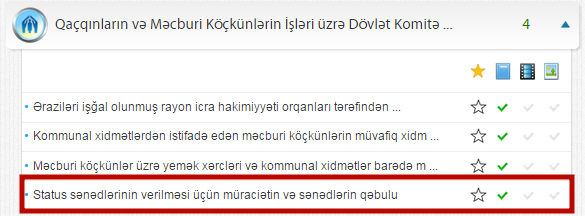 Şəkil:1Xidmətə daxil olduqdan sonra açılan pəncərədə istifadəçi status seçməlidir. (Şək:2)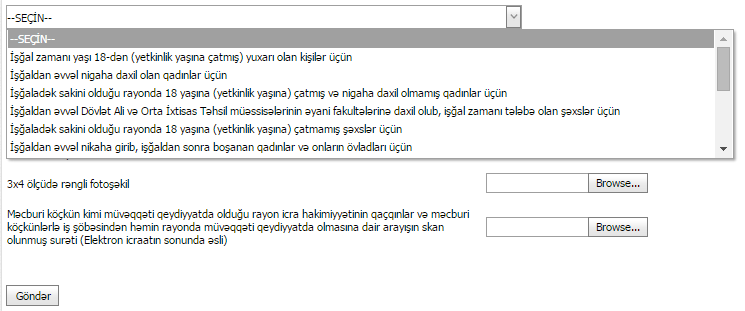 Şəkil:2Növbəti mərhələdə istifadəçi statusu müəyyən etdikdən sonra müvafiq sənədləri “Browse” düyməsindən istifadə etməklə yükləməlidir. (Şək:3)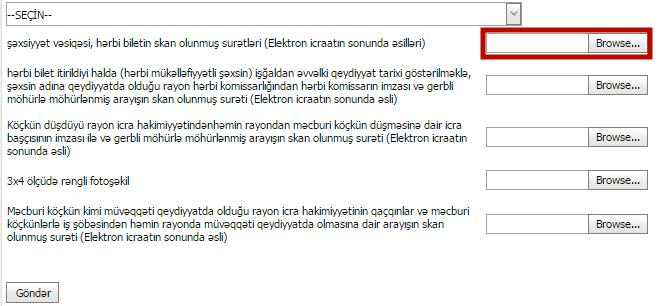 Şəkil:3Sonda istifadəçi “Göndər” düyməsindən istifadə etməklə yaradılmış elektron müraciəti Qaçqınlar və Məcburi Köçkünlərin İşləri Üzrə Dövlət Komitəsi müvafiq qeydiyyat orqanına göndərmiş olur. 